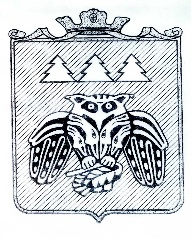 Коми Республикаын «Сыктывдін» муниципальнӧй районса администрациялӧн ШУÖМПОСТАНОВЛЕНИЕадминистрации муниципального района «Сыктывдинский» Республики Комиот 20 апреля 2021 года    					                                               № 4/471О награждении Почетной грамотоймуниципального района «Сыктывдинский»Руководствуясь пунктом 9 части 1 статьи 17 Федерального закона от 6 октября           2003 года № 131-ФЗ «Об общих принципах организации местного самоуправления в Российской Федерации», частью 6 статьи 5 Устава муниципального района «Сыктывдинский» Республики Коми, решением Совета муниципального образования  муниципального  района   «Сыктывдинский»  от  27 февраля  2009  года     № 23/2-21 «О муниципальных наградах муниципального образования муниципального района «Сыктывдинский», администрация муниципального района «Сыктывдинский» Республики КомиПОСТАНОВЛЯЕТ:	 1. Наградить Почётной грамотой муниципального района «Сыктывдинский» за многолетний добросовестный труд:- Белых Олега Валерьяновича, ветерана ОВД по Сыктывдинскому району;-Хомич Оксану Леонидовну, ведущего эксперта общества с ограниченной ответственностью «Сыктывдинское».	     2. Контроль за исполнением настоящего постановления возложить на заместителя руководителя администрации муниципального района (В.Ю. Носов).            3. Настоящее постановление вступает в силу со дня его подписания.Глава  муниципального района «Сыктывдинский» -руководитель администрации                                                                             Л.Ю. Доронина